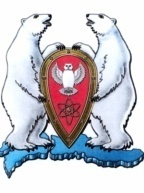 АДМИНИСТРАЦИЯ МУНИЦИПАЛЬНОГО ОБРАЗОВАНИЯ ГОРОДСКОЙ ОКРУГ «НОВАЯ ЗЕМЛЯ»       РАСПОРЯЖЕНИЕ«17» марта 2023 г. № 43рп Белушья ГубаО признании утратившим силу Положения«О комиссии по учёту и распределению детей в муниципальное бюджетное дошкольное образовательное учреждение Детский сад «Умка»В соответствии с Постановлением администрации муниципального образования городской округ «Новая Земля» «О ликвидации муниципального бюджетного дошкольного образовательного учреждения детского сада «Умка»» от 12.12.2022 № 46, Администрация муниципального образования городской округ «Новая Земля»,р а с п о р я ж а е т с я:1. Признать утратившим силу:- Распоряжение администрация муниципального образования городской округ «Новая Земля» от 24.02.2014 № 40 «Об утверждении Положения о комиссии по учёту и распределению детей в муниципальное бюджетное дошкольное образовательное учреждение Детский сад «Умка»;- Распоряжение администрация муниципального образования городской округ «Новая Земля» от 07.11.2022 № 209 «О внесении изменений в Положение «О комиссии по учёту и распределению детей в муниципальное бюджетное дошкольное образовательное учреждение Детский сад «Умка».2. Настоящее распоряжение подлежит размещению на официальном сайте муниципального образования городской округ «Новая Земля» nov-zemlya.ru. 3. Контроль за исполнением данного постановления возложить на руководителя отдела организационной, кадровой и социальной работы.И.о. главы муниципального образования		        		                Т.Н. Кравцова